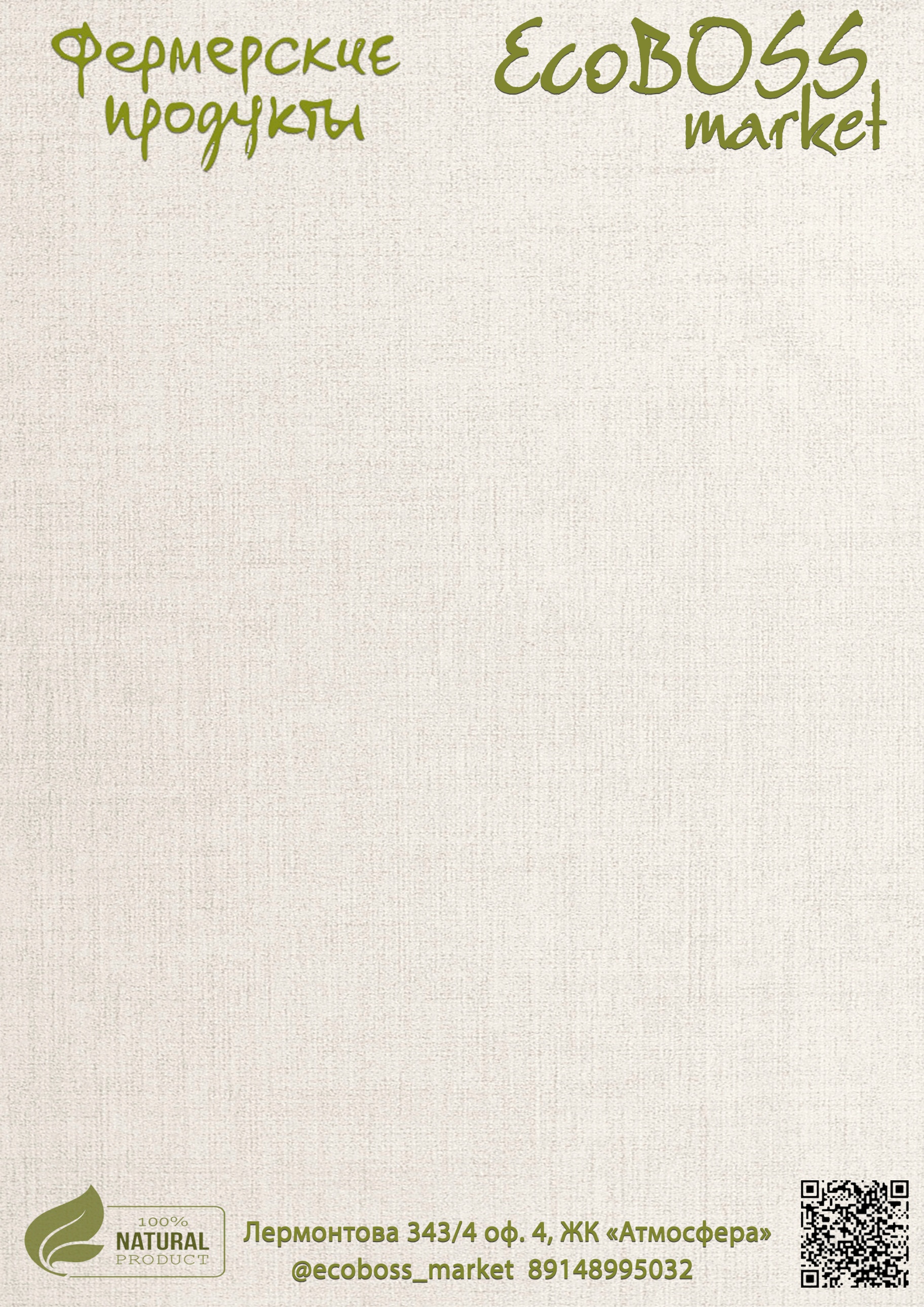           В связи с прекращением основной деятельности во время пандемии - дополнительное образование детей и взрослых "Детская медиастудия "BOSSmedia", в августе 2020 года мы решили окрыть магазин фермерских продуктов и экотоваров EcoBOSS Market.    Отделив часть помещения студии мы  оборудовали и оформили  его в эко-стиле сделав все своими руками. Нашли дополнительных поставщиков молочной продукции и мясопродукции с Ольхона. На самом деле это не составило труда, так как это были наши друзья, чью продукцию мы употребляли уже не первый год. И они согласились давать  нам ее на реализацию.       Давняя дружба с экологами дала возможность привечь большое количество экотоваров. Получился прекрасный магазин. Также мы являемся пунктом выдачи Международного кооператива "Созидатели" .Приглашаем к нам в гости!